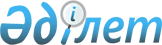 Бесқарағай ауданы Ерназар ауылдық округінің Ерназар және Морозовский лесхоз ауылдарының аумағында шектеу іс-шараларын белгілеу туралы
					
			Күшін жойған
			
			
		
					Шығыс Қазақстан облысы Бесқарағай ауданы Ерназар ауылдық округі әкімінің 2016 жылғы 30 наурыздағы № 1 шешімі. Шығыс Қазақстан облысының Әділет департаментінде 2016 жылғы 13 сәуірде № 4490 болып тіркелді. Күші жойылды - Шығыс Қазақстан облысы Бесқарағай ауданы Ерназар ауылдық округі әкімінің 2017 жылғы 12 қаңтардағы № 2 шешімімен      Ескерту. Күші жойылды - Шығыс Қазақстан облысы Бесқарағай ауданы Ерназар ауылдық округі әкімінің 12.01.2017 № 2 шешімімен (алғашқы ресми жарияланған күнінен кейін күнтізбелік он күн өткен соң қолданысқа енгізіледі)

      РҚАО-ның ескертпесі.

      Құжаттың мәтінінде түпнұсқаның пунктуациясы мен орфографиясы сақталған.

      "Қазақстан Республикасындағы жергілікті мемлекеттік басқару және өзін-өзі басқару туралы" Қазақстан Республикасының 2001 жылғы 23 қаңтардағы Заңының 35-бабы 2-тармағына, "Ветеринария туралы" Қазақстан Республикасының 2002 жылғы 10 шілдедегі Заңының 10-1- бабы 7) тармақшасына, ветеринариялық бақылау және қадағалау Комитетінің Бесқарағай аудандық аумақтық инспекциясы басшысының 2016 жылғы 1 наурыздағы №37 ұсынысы негізінде Ерназар ауылдық округінің әкімі ШЕШТІ:

      1. Ұсақ қара малдардан сарып ауруының шығуына байланысты Бесқарағай ауданы Ерназар ауылдық округінің Ерназар және Морозовский лесхоз ауылдарының аумағында шектеу іс-шаралары орнатылсын.

      2. Осы шешімнің орындалуына бақылау жасауды өзіме қалдырамын.

      3. Шешім оның алғашқы ресми жарияланған күнінен кейін күнтізбелік он күн өткен соң қолданысқа енгізіледі.


					© 2012. Қазақстан Республикасы Әділет министрлігінің «Қазақстан Республикасының Заңнама және құқықтық ақпарат институты» ШЖҚ РМК
				
      Ерназар ауылдық

      округінің әкімі

Р. Заденов
